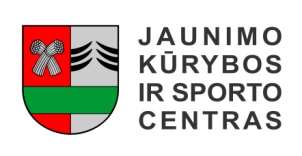 ŠAKIŲ RAJONO SAVIVALDYBĖS JAUNIMO KŪRYBOS IR SPORTO CENTRASBiudžetinė įstaiga, V. Kudirkos g. 64, Šakiai, LT-71124, tel. (8345) 60187, el. p. jksc@takas.lt Duomenys kaupiami ir saugomi Juridinių asmenų registre, kodas 190824054, PVM mokėtojo kodas LT1000061699182018 02 08                   ŠAKIŲ RAJONO MOKSLEIVIŲ BADMINTONO VARŽYBOSData: 2018 02 02Vieta: Šakių rajono jaunimo kūrybos ir sporto centras Organizatorius: Šakių JKSCVaržybų vyr. teisėjas: V. Bagdanavičius, Šakių „Žiburio“ gimnazijos vyr. kūno kultūros mokytojas Dalyviai: bendrojo ugdymo mokyklų berniukų ir mergaičių komandos. Dalyvių amžius ir komandų skaičius neribojamas. Maksimali komandos sudėtis – 3 mokiniai berniukų ir mergaičių komandose. Apdovanojimai: mokyklų komandos, užėmusios prizines vietas, apdovanojamos taurėmis, o prizines vietas užėmusių komandų nariai – medaliais. I-os vietos nugalėtoja atstovaus rajoną Lietuvos mokyklų žaidynių finalinėse badmintono varžybose.Rajoną Lietuvos mokyklų žaidynių finalinėse badmintono varžybose atstovaus: Šakių „Žiburio“ gimnazija – 2018 03 10, Delfi sporto centre, Ozo g. 14C, Vilnius. Atvykstama iki 10.00 val. Varžybų pradžia 10.30 val.                  VARŽYBŲ REZULTATAI:VAIKINŲ DVEJETAIMERGINŲ VIENETAI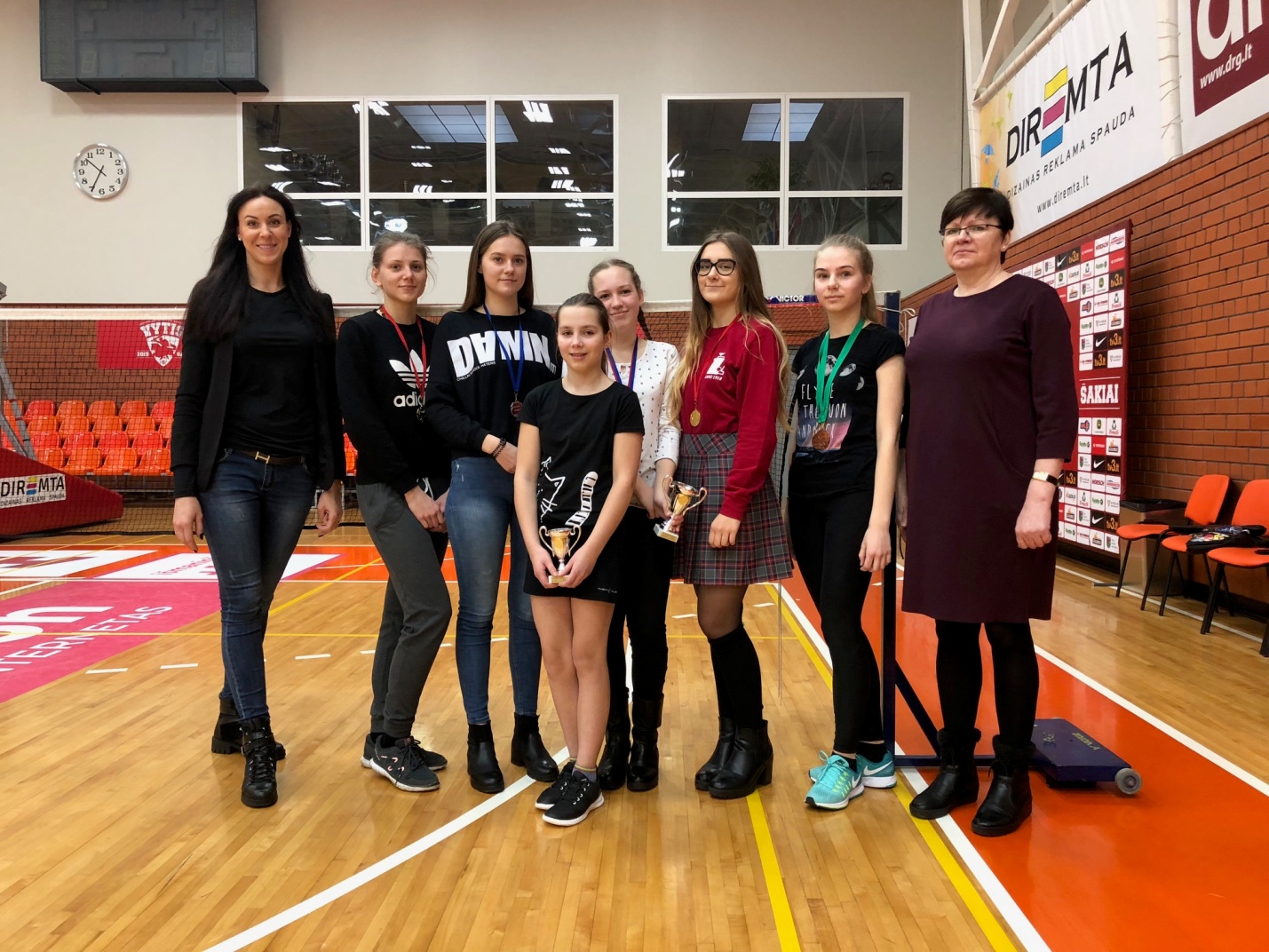 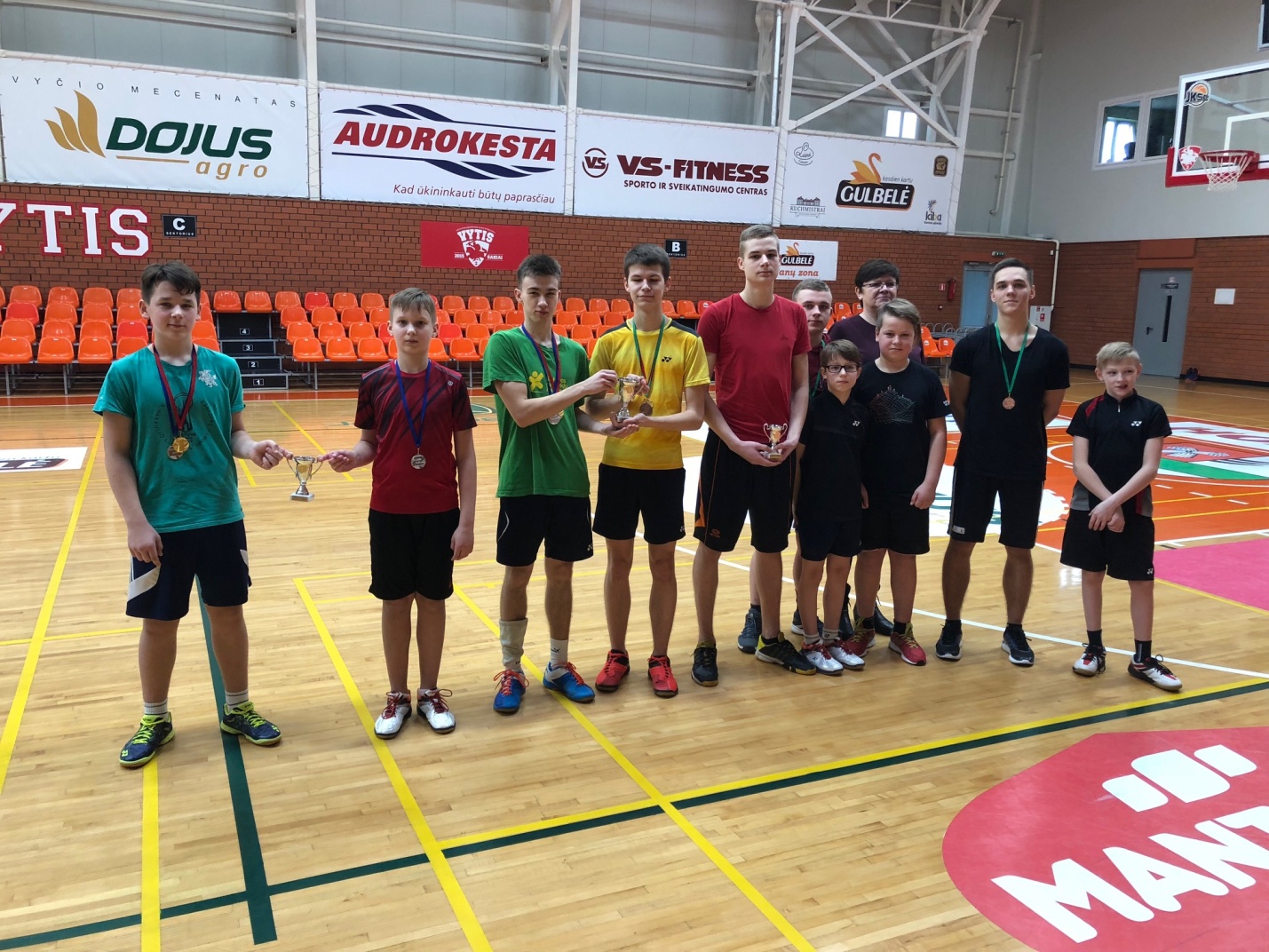 Vyr. teisėjas: V. BagdanavičiusRima MozūraitienėŠakių rajono Jaunimo kūrybos ir sporto centrodirektoriaus pavaduotoja moksleivių sportuiEil.Nr.KOMANDA1234TAŠKAIVIETA1.Gytis Vizgirda, Naglis Gudiškis (Šakių “Žiburio” gimnazija)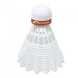 21:11; 21:9221:5; 21:9221:9; 21:426I2.Justas Žukauskas, Vilius Bagdanavičius(Lukšių Vinco Grybo gimnazija)11:21; 9:21121:13; 21:6221:8; 21:725II3.Paulius Kneizevičius, Domas Daugėla(Sintautų pagrindinė mokykla)5:21; 9:21113:21; 6:21121:12; 16:21; 12:2113IV4.Antanas Petrevičius, Lukas Ragelis, (Sintautų pagrindinė mokykla)9:21; 4:2118:21; 7:21112:21; 21:16; 21:1224IIIEil.Nr.KOMANDA1234TAŠKAIVIETA1.Milda Geršvaltaitytė (Šakių “Žiburio” gimnazija)21:7; 21:4221:1; 21:1221:3; 21:326I2.Justa Maksvyttytė (Šakių “Žiburio” gimnazija)7:21; 4:21121:8; 21:9221:4; 21:325IIAugustė Čepaitytė (Šakių “Žiburio” gimnazija)1:21; 1:2118:21; 9:21122:20; 21:1824III3.Marija Gečaitė (Šakių Varpo mokykla)3:21; 3:2114:21; 3:21120:22; 18:2113IV